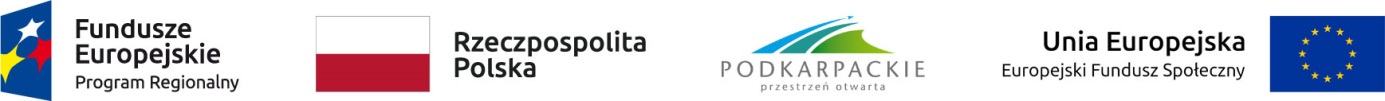 Załącznik nr 3 do Zaproszenia do złożenia ofertyWZÓRPROJEKTOWANE POSTANOWIENIA UMOWY 
O ŚWIADCZENIE USŁUGUmowa Nr ………………………………………………………………………………………………zawarta w Rzeszowie w dniu ……………………… 2022 r., pomiędzy:Województwem Podkarpackim, al. Łukasza Cieplińskiego 4, 35-010 Rzeszów, 
NIP: 813-33-15-014, reprezentowanym przez:……………………………………………………………………………………………………………Zwanym dalej Zamawiającyma…………………………………………………………………………………………………………..zwanym dalej w dalszej części umowy Wykonawcą, 
zwanych łącznie w dalszej części niniejszej umowy Stronami.§ 1Przedmiot umowyW rezultacie dokonania przez Zamawiającego wyboru Wykonawcy w postępowaniu 
o udzielenie zamówienia publicznego współfinansowanego przez Unię Europejską 
ze środków Europejskiego Funduszu Społecznego w ramach Regionalnego Programu Operacyjnego Województwa Podkarpackiego na lata 2014–2020, prowadzonym 
na podstawie Zarządzenia nr 7 Marszałka Województwa Podkarpackiego z dnia 9.02.2021 r. w sprawie określenia zasad udzielania zamówień klasycznych o wartości nieprzekraczającej 130 tys. złotych dla projektów współfinansowanych z Regionalnego Programu Operacyjnego Województwa Podkarpackiego na lata 2014 – 2020 w ramach X osi priorytetowej Pomoc techniczna, Wykonawca zobowiązuje się do świadczenia usługi doradczej poprzez udział w pracach Rady Inwestycyjnej dla Instrumentów Finansowych (IF) w ramach perspektywy 2014-2020 oraz 2021-2027 i świadczenia doradztwa ciągłego w obszarach związanych ze zwrotnymi formami wsparcia zwanego dalej „zadaniem”, 
a Zamawiający zobowiązuje się do zapłaty za wykonane zadanie. Szczegółowy opis realizacji zadania zawarty jest w szczegółowym opisie przedmiotu zamówienia w Zaproszeniu do Złożenia oferty i obejmuje:współudział w przygotowaniu/opiniowaniu Strategii Inwestycyjnej dla instrumentów Finansowych;opiniowanie umów, aneksów zawieranych z Menadżerem Funduszu Funduszy 
i Pośrednikami Finansowymi; zapoznawanie się ze sprawozdaniami i raportami powstałymi w wyniku realizacji Instrumentów Finansowych;uczestnictwo w opracowywaniu polityki wyjścia dla perspektywy finansowej 2014-2020 i 2021-2027;wydawanie opinii, analiz, zgłaszanie sugestii, uwag, formułowanie rekomendacji 
w obszarach, które angażują Instrumenty Finansowe; udział w procesie konsultacji oraz wydawanie opinii dotyczących dokumentów związanych z analizą/oceną ex ante Instrumentów Finansowych oraz ewentualnych ekspertyz, badań obejmujących zakres dotyczący Instrumenty Finansowe oraz ewentualnych aktualizacji ww. dokumentów;monitorowanie bieżących potrzeb rynku i identyfikowanie zagrożeń mających wpływ na wdrażanie Instrumentów Finansowych, zgłaszanie i formułowanie własnych rekomendacji w tym zakresie, wskazywanie kierunków działania;wsparcie obszaru audytu Instrumentów Finansowych poprzez wyrażenie opinii, stanowisk, rekomendacji;świadczenie ciągłego doradztwa, które pozwoli na sprawne koordynowanie 
oraz wdrażanie Instrumentów Finansowych w regionie;doradztwo w zakresie innych obszarów, w których Instrumenty Finansowe będą miały zastosowanie.  Umowa obowiązuje od dnia jej zawarcia do dnia zakończenia kadencji Ekspertów 
w Radzie tj. do 31 grudnia 2023 r. § 2Warunki realizacji przedmiotu umowyWykonawca zobowiązuje się do realizacji zadania:w sektorze Ekonomiizgodnie z przedstawioną ofertąWykonawca zobowiązuje się do realizacji zadania osobiście, rzetelnie i terminowo, z należytą starannością wymaganą przy świadczeniu tego rodzaju usług. Wykonawca oświadcza, iż posiada wiedzę, kwalifikacje i doświadczenie niezbędne dla prawidłowego wykonania zadania  określonego w § 1, będącego przedmiotem umowy. Wykonawca nie może powierzyć wykonania zadania osobom trzecim.Wykonawca nie może dokonywać żadnych cesji związanych z realizacją niniejszego zadania bez zgody Zamawiającego.Wykonawca zobowiązany jest udostępnić Zamawiającemu niezbędne materiały i dokumenty do wykonania przedmiotu zlecenia, jeśli takie będą wymagane.Wykonawca zobowiązuje się do zachowania w poufności wszelkich informacji, które uzyskał w związku z realizacją zadania, a także po zakończeniu jego realizacji. 
W szczególności dotyczy to informacji prawnie chronionych, w tym na podstawie przepisów: o ochronie informacji niejawnych, o ochronie danych osobowych, o prawie autorskim i prawach pokrewnych.Wykonawca zobowiązuje się do współpracy z Zamawiającym na każdym etapie realizacji zadania. W przypadku naruszenia postanowień pkt. 3, 5 Zamawiający może odstąpić od umowy ze skutkiem natychmiastowym, po wcześniejszym bezskutecznym wezwaniu Wykonawcy do należytego wykonania umowy.W sprawach realizacji zadania Strony porozumiewają się za pośrednictwem telefonu, poczty elektronicznej oraz ogólnodostępnych narzędzi informatycznych umożliwiających prowadzenie wideokonferencji, spotkań on-line.Wszelkie spotkania związane z realizacją zadania odbywać się będą w terminie, miejscu i formie określonym/ej przez Zamawiającego.Spotkania stacjonarne planowane są na terenie Urzędu Marszałkowskiego Województwa Podkarpackiego w Rzeszowie lub innym miejscu wskazanym przez Zamawiającego, natomiast do spotkań online wykorzystywane będą ogólnodostępne narzędzia informatyczne.Zamawiający przewiduje, że w ciągu 21 miesięcy odbędzie się maksymalnie do 8 posiedzeń Rady Inwestycyjnej (maksymalnie 4 posiedzenia Rady Inwestycyjnej w ciągu 12 miesięcy). Minimalna liczba posiedzeń Rady Inwestycyjnej do 31 grudnia 2023 r. wynosi 6 posiedzeń. Czas trwania każdego spotkania do 5 godzin zegarowych.Udział Wykonawcy w posiedzeniach Rady zalicza się na poczet ustanowionych godzin świadczenia usług doradczych tj.70 h rocznie.  § 3Wynagrodzenie, warunki odbioru i płatnościZa wykonanie zadania, o którym mowa w § 1, Zamawiający wypłaci wynagrodzenie Wykonawcy.Wykonawcy będzie przysługiwało wynagrodzenie za każdą wykonaną godzinę pracy świadczoną jako usługę doradczą w zakresie zadania wskazanego w § 1, która zostanie poświadczona w zestawieniu stanowiącym załącznik nr 1  do niniejszej umowy.  Za prawidłowe wykonanie zadania wskazanego w § 1 Strony ustalają maksymalne wynagrodzenie za godzinę pracy brutto w wysokości: ………………. zł (słownie: ……………….), płatne w częściach rozliczanych w ujęciu kwartalnym wyliczanych wg wzoru: liczba godzin doradztwa w kwartale X ………………. zł/ brutto. Wynagrodzenie określone w pkt. 3 obejmuje wszystkie koszty i wydatki Wykonawcy związane z wykonaniem zadania. Warunkiem zapłaty wynagrodzenia jest przedstawienie rachunku/faktury wraz 
z następującymi załącznikami  niniejszej umowy:a) załącznikiem nr 1 – formularz zestawienia świadczenia godzin doradczychb) załącznikiem nr 2 – protokół odbioruc) załącznik nr 3 – oświadczenie do umowy zlecenia Wynagrodzenie płatne będzie po potwierdzeniu wykonania zadania, na podstawie prawidłowo sporządzonych dokumentów o których mowa w pkt. 5, przelewem na konto wskazane przez Wykonawcę w terminie do 14 dni, licząc od dnia w którym Zamawiający otrzyma prawidłowo wystawiony rachunek/fakturę przez Wykonawcę na:Zamawiający: 
Województwo PodkarpackieAl. Łukasza Cieplińskiego 435-010 Rzeszów,NIP: 813-33-15-014Odbiorca: 
Urząd Marszałkowski Województwa PodkarpackiegoAl. Łukasza Cieplińskiego 435-010 RzeszówNr rachunku bankowego, na który Zamawiający dokona zapłaty za wykonane zadanie, będzie umieszczony na rachunku/fakturze wystawionym przez Wykonawcę.Adresem doręczenia Zamawiającemu rachunku, faktury jest: Urząd Marszałkowski Województwa Podkarpackiego, al. Łukasza Cieplińskiego 4, 35-010 Rzeszów. Kopertę 
z rachunkiem/fakturą należy opisać w następujący sposób: Wykonanie zamówienia - Usługi doradcze stanowiące wsparcie eksperckie dla Rady Inwestycyjnej Województwa Podkarpackiego w zakresie instrumentów finansowych w ramach perspektywy 2014-2020 oraz 2021-2027. Wykonawca zobowiązany jest do przekazania Zamawiającemu dokumentów, o których mowa w pkt. 5 najpóźniej do 10 dnia miesiąca przypadającego po zakończeniu danego kwartału z zastrzeżeniem ust. 9.Wykonawca zobowiązany jest do przekazania Zamawiającemu dokumentów, o których mowa w pkt. 5 za czwarty kwartał danego roku najpóźniej do dnia 15 grudnia  tego roku. Z wynagrodzenia należnego Wykonawcy, o którym mowa w pkt. 3 Zamawiający dokona obowiązkowych potrąceń z tytułu podatku i składek na ubezpieczenia, zgodnie 
z oświadczeniem zawartym w załączniku nr 3 do niniejszej umowy.W imieniu Zamawiającego odbioru przedmiotu umowy, o którym mowa w § 1, dokona Dyrektor / Zastępca Dyrektora Departamentu Wspierania Przedsiębiorczości poprzez podpisanie protokołów odbioru, bądź oświadczy na piśmie, iż odbioru odmawia, 
z podaniem przyczyny.Za dzień zapłaty uznaje się dzień obciążenia rachunku bankowego Zamawiającego.Wynagrodzenie Wykonawcy współfinansowane jest z Europejskiego Funduszu Społecznego w ramach Regionalnego Programu Operacyjnego Województwa Podkarpackiego na lata 2014 – 2020. Źródło finansowania: Dział 750, rozdział 75018, 
§ 4178/4179. Projekt nr RPPK.10.01.00-18-0004/21 pn. „Wsparcie UMWP 
w Rzeszowie w związku z realizacją RPO WP w 2022 roku”.§ 4Kary umowneW przypadku niewykonania zadania, tj. poszczególnych elementów zlecenia określonego w § 1, z przyczyn leżących po stronie Wykonawcy, Zamawiający naliczy Wykonawcy karę umowną w wysokości 10% wynagrodzenia brutto określonego w § 3 .W przypadku odstąpienia od umowy przez Zamawiającego lub Wykonawcę z przyczyn leżących po stronie Wykonawcy, zobowiązuje się on do zapłaty Zamawiającego kary umownej w wysokości 20% wynagrodzenia brutto, określonego w § 3. Zapłata kary, o której mowa w pkt. 2 nie zwalnia Wykonawcy z obowiązku dokonania zapłaty kar wcześniej nałożonych.W przypadku, gdy Wykonawca nie będzie realizował w całości lub w części zobowiązań umownych z przyczyn leżących po jego stronie, Zamawiający może od umowy odstąpić ze skutkiem natychmiastowym. W takim przypadku Wykonawcy nie będzie przysługiwało żadne wynagrodzenie, nawet za wykonanie części umowy. Zapis ten nie ma zastosowania do części wynagrodzenia wypłaconej Wykonawcy z tytułu uprzednio odebranej właściwej realizacji części przedmiotu umowy. W opisanym przypadku Wykonawcy nie przysługują również w stosunku do Zamawiającego jakiekolwiek inne roszczenia, w tym roszczenia odszkodowawcze. Zamawiającemu służy prawo dochodzenia odszkodowania przekraczającego wysokość kary umownej.Kary umowne będą naliczane za pomocą noty księgowej wskazującej termin i numer rachunku bankowego dla dokonania wpłaty.Zamawiającemu przysługuje prawo potrącania kar umownych z wynagrodzenia należnego Wykonawcy. Strony uzgadniają, że w momencie, gdy zaistnieją – zgodnie z obowiązującymi przepisami prawa – okoliczności ograniczające lub uniemożliwiające wykonanie przedmiotu umowy przez Wykonawcę, umowa niniejsza ulega rozwiązaniu, a stronom nie przysługują żadne roszczenia z tytułu tej umowy, z zastrzeżeniem pkt. 9.W przypadku rozwiązania umowy w okolicznościach wskazanych w pkt. 8, Wykonawca może żądać wyłącznie wynagrodzenia należnego z tytułu dotychczas wykonanej części umowy.§ 5Postanowienia dotyczące praw autorskichWykonawca oświadcza, że przysługują mu prawa autorskie do zadania 
w rozumieniu ustawy z dnia 4 lutego 1994 r. o prawie autorskim i prawach pokrewnych.W ramach wynagrodzenia umownego, o którym mowa w § 3 pkt. 3 Wykonawca przenosi na Zamawiającego całość praw majątkowych w rozumieniu ustawy z dnia 4 lutego 1994 r. o prawie autorskim i prawach pokrewnych, do wyników prac powstałych 
w związku z wykonaniem zadania.Wykonawca wyraża zgodę na wykonywanie przez Zamawiającego autorskich praw zależnych i nie będzie żądał z tego tytułu dodatkowego wynagrodzenia.W ramach wynagrodzenia umownego, Wykonawca przenosi na Zamawiającego prawo do wyrażania zgody na wykonywanie praw zależnych do wyników prac powstałych w związku z wykonaniem zadania w § 1Przeniesienie majątkowych praw autorskich następuje z chwilą zapłaty wynagrodzenia 
w wysokości wynikającej z postanowień umowy, bez ograniczeń, co do terytorium, czasu i liczby egzemplarzy na polach eksploatacji wymienionych w art. 50 ustawy z dnia 4 lutego 1994 r. o prawie autorskim i prawach pokrewnych, obejmujących 
w szczególności:trwałe lub czasowe utrwalanie lub zwielokrotnienie w całości lub w części, jakimikolwiek środkami i w jakiejkolwiek formie, niezależnie od formatu, systemu lub standardu, w tym techniką drukarską, techniką zapisu magnetycznego, techniką cyfrową lub przez wprowadzanie do pamięci komputera oraz trwałe lub czasowe utrwalanie lub zwielokrotnianie takich zapisów, włączając w to sporządzanie ich kopii oraz dowolne korzystanie i rozporządzanie tymi kopiami,publiczne rozpowszechnianie, w szczególności wyświetlanie, publiczne odtwarzanie, nadawanie i reemitowanie w dowolnym systemie lub standardzie, a także publiczne udostępnienie utworu w ten sposób, aby każdy mógł mieć do nich dostęp w miejscu 
i czasie przez siebie wybranym, w szczególności udostępnienie na żądanie,rozpowszechnianie w sieci Internet oraz w sieciach zamkniętych,prawo do wykorzystywania utworów do celów promocyjnych, edukacyjnych lub szkoleniowych.prawo do rozporządzania opracowaniami utworów oraz prawo udostępniania ich do korzystania, w tym udzielania licencji na rzecz osób trzecich, na wszystkich wymienionych powyżej polach eksploatacji.Utrwalone wyniki prac powstałych w związku z wykonaniem zadania Zamawiający może pozostawić w swojej siedzibie wyłącznie dla celów dokumentacyjnych.Wykonawca zobowiązuje się, że wykonując zadanie nie naruszy praw majątkowych osób trzecich i przekaże Zamawiającemu wyniki prac powstałych w związku 
z wykonaniem zadania w stanie wolnym od obciążeń prawami osób trzecich.Wykonawca jest odpowiedzialny względem Zamawiającego za wszelkie wady prawne zadania, a w szczególności za ewentualne roszczenia osób trzecich wynikające 
z naruszenia praw własności intelektualnej, w tym za nieprzestrzeganie przepisów ustawy z dnia 4 lutego 1994 r. o prawie autorskim i prawach pokrewnych w związku
z wykonywaniem zadania.Wykonawca wyraża zgodę na wykonywanie przez Zamawiającego autorskich praw osobistych do utworów.§ 6Postanowienia końcoweStrony umowy zobowiązują się do wykonywania postanowień niniejszej umowy należycie, 
a ewentualne drobne spory załatwiać polubownie.Umowa może być rozwiązana w każdym czasie i bez konieczności zaistnienia jakiejkolwiek przesłanki warunkującej możliwość jej rozwiązania, tylko za zgodnym porozumieniem Stron umowy sporządzonym na piśmie.Wszelkie zmiany niniejszej umowy winny być dokonywane w formie pisemnej, pod rygorem nieważności.Strony umowy zobowiązują się do wzajemnego pisemnego informowania o wszelkich okolicznościach mających istotne znaczenie dla realizacji postanowień niniejszej umowy.Wykonawca zobowiązuje się do informowania Zamawiającego o każdej zmianie swojego adresu. W przypadku niedopełnienia tego obowiązku, Wykonawca wyraża zgodę na wysyłanie przez Zamawiającego wszelkich pism pod adres ostatnio przez Wykonawcę podany – ze skutkiem doręczenia.W sprawach nie uregulowanych niniejszą umową mają zastosowanie właściwe przepisy Kodeksu Cywilnego.Spory mogące wyniknąć w związku z realizacją niniejszej umowy, Strony poddadzą pod rozstrzygnięcie właściwego rzeczowo Sądu powszechnego w Rzeszowie (Sądu właściwego dla siedziby Zamawiającego).Integralną częścią umowy, są następujące załączniki:załączniki nr 1 - Formularz zestawienia godzin świadczenia usług doradczych załącznik nr 2 - Protokół odbioru załącznik nr 3 - Oświadczenie do umowy zleceniazałącznik nr 4 - Deklaracja poufności Wykonawcy usługi doradczejNiniejszą umowę sporządzono w trzech jednobrzmiących egzemplarzach, jeden dla Wykonawcy, dwa dla Zamawiającego.……………………………………..					………………………………Zamawiający									Wykonawca